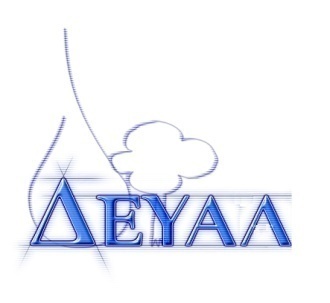 ΔΗΜΟΤΙΚΗ ΕΠΙΧΕΙΡΗΣΗ					Μυτιλήνη   23/05/2022     ΥΔΡΕΥΣΗΣ ΑΠΟΧΕΤΕΥΣΗΣ				Αριθμ. πρωτ.:   6147                                  ΛΕΣΒΟΥ              ΤΕΧΝΙΚΗ ΥΠΗΡΕΣΙΑΤαχ. Δ/νση	 : Ελ. Βενιζέλου 13-17Ταχ. Κωδ.	 :  81100 ΜυτιλήνηΠληροφορίες:  : Ευστράτιος ΓιαννουληςΤηλέφωνο	  : 2251024444Fax		  : 2251040121Ε-mail		  : protokolo@deyamyt.grΠΡΟΣ:	ΜΜΕΔΕΛΤΙΟ  ΤΥΠΟΥΣας γνωστοποιούμε ότι την Τρίτη 24/05/2022 στο πλαίσιο των εργασιών εκτέλεσης του έργου "Αντικατάσταση Τμημάτων δικτύων ύδρευσης πόλης Μυτιλήνης" από 08:00 έως 17:00 θα παραμείνει κλειστή η άνοδος της οδού Ηλία Βενέζη απο την Θεοφίλου Χατζημιχαήλ μέχρι και την οδο Εμμανουήλ Ψυχάρη. Το τμήμα της οδού θα παραμένει πάντα προσπελάσιμο για τη διέλευση των πεζών. Απο την ΔΕΥΑΛ